	Career Posting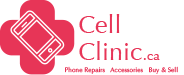 Cell Phone Repair Technician If you’re tech savvy and have a minimum of 1-2 years experience repairing the latest Samsung, Apple, LG, Sony and other popular cell phone models, Cell Clinic Vancouver has a full-time technician opportunity available. Salary is dependent on experience.This position gives you the opportunity to join an expanding team of dynamic specialists that work for Cell Clinic Ltd. (Vancouver and Surrey).You will be welcomed by a group of professionals that have grown the Cell Clinic into the #1 trusted cell phone repair, buy/sell, unlocking, and accessory store in the Lower Mainland (www.cellclinic.ca).At the Cell Clinic we adopt a warm and inclusive working environment where customers feel welcomed and confident that their cell phones and tablets are in the hands of capable technical and customer services professionals that stand behind their products and services.Responsibilities:Repair newer model cell phones.Diagnose, troubleshoot and repair a variety of mobile devices.Assess and repair used cell phones for resale.Help manage inventory of cell phone parts.Ensure customers have a positive experience.Other related duties as required.Experience:Solid experience working in the cell phone industry as a technician.Minimum 1-2 years experience repairing the latest Samsung and iPhones devices.LG, Motorola, Sony, Huawei Nexus 6P, and OnePlus cell phone models.Familiar with Apple and Android software.Motivation to advance your knowledge of cell phones & iPad repairs.Proven ability to work well with people in a multi-tasking & busy retail / service industry where customer care & satisfaction are the first priority.Apply through www.indeed.ca.